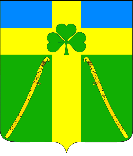 АДМИНИСТРАЦИЯ ВОЗДВИЖЕНСКОГО СЕЛЬСКОГО ПОСЕЛЕНИЯКУРГАНИНСКОГО РАЙОНАПОСТАНОВЛЕНИЕот 17.11.2020_                                                                                                       № 213станица ВоздвиженскаяОб утверждении перечня автомобильных дорог общего пользования местного значения, включенных в реестр муниципальной собственности Воздвиженского сельского поселенияВ соответствии с пунктом 9 статьи 5 Федерального закона                                            от 8 ноября 2007 года № 257- ФЗ «Об автомобильных дорогах и дорожной деятельности в Российской Федерации и о внесении изменений в отдельные законодательные акты Российской Федерации», Законом Краснодарского края                      от 28 июля 2006 года    № 1074-КЗ «О разграничении имущества, находящегося                     в собственности муниципального образования Курганинский район, между вновь образованными городскими, сельскими поселениям и муниципальным образованием Курганинский район, в состав которого они входят» постановляю:1. Утвердить	перечень автомобильных дорог общего пользования местного значения, включенных в реестр муниципальной собственности Воздвиженского сельского поселения (прилагается).            2. Признать утратившим силу постановление администрации Воздвиженского сельского поселения от 27.12.2019 № 219 «Об утверждении перечня автомобильных дорог общего пользования местного значения, включенных в реестр муниципальной собственности Воздвиженского сельского поселения»            3. Контроль	за выполнением настоящего постановления оставляю за собой.4. Постановление вступает в силу со дня его подписания.Глава Воздвиженского сельского поселения      Курганинского района                                                                  О.В. Губайдуллина